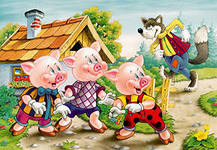 Конспект  занятиядля средней группы« Три поросенка»Воспитатель Соколова Е.С.Цель:Закрепление прямого и обратного счета, умения ориентироваться в числовом ряду.Материал к занятию.Карточки с цифрами от 1 до5; Карточки с заданиями; Картинки с изображением трех поросят и волка, составленных из геометрических фигур. Мячик. Большой строитель; 2 скакалки; Картинка с изображением домика; Ножницы, клей карандаш, бумага для аппликации; Магнитная доска- Ход занятия::В группу влетает воздушный шарик, к нему привязано письмо.- Ребята, смотрите шарик, а к нему письмо привязано, давайте прочитаем, что же там написано. Странно, в письме написано всего два слова «СПАСИТЕ, ПОМОГИТЕ», а подписи никакой нет. Вы не знаете, что это могло бы значить? (Ответы) Да, тут еще что-то написано, вот послушайте:Кто имеет пятачок, не зажатый в кулачок?На ногах его копытца, ест и пьет он из корытца? (ПОРОСЕНОК)- Ребята, как вы думаете, от кого это письмо? (Ответы от поросенка). - А, что же могло там случиться? (Предположения детей)  - А как, мы сможем все узнать? (Ответы детей). – Правильно, молодцы ребята, хорошо придумали. Надо нам отправиться в страну Сказок, а там мы с вами все сможем узнать. – А, если понадобиться наша помощь, то мы сможем помочь поросенку? (Ответы).- Ребята, давайте вспомним, как мы с вами добираемся в Сказочную Страну? (Ответы детей). – Молодцы, ребята, вот наш волшебный мячик. Давайте встанем в круг и посчитаемся. (Дети считаются по порядку, передавая друг другу мячик, если возникают трудности, воспитатель  помогает). Сегодня мы с вами отправимся в сказку на волшебном поезде. Смотрите, ребята что-то не так с нашим поездом почему – то все вагоны стоят отдельно.  Давайте восстановим поезд. /Дети подходят к магнитной доске, и присоединяют к поезду вагончики с номерами, от 1 до 5. Затем, выстраиваются  «паровозиком» и едут в сказку/.- Поехали, посмотрите, там кто- то есть. Кто- то спрятался в том лесу, только он не покажется, пока мы с вами не отгадаем его загадку. 
/Дети подходят к столу.  За елками, спрятана картинка с изображением волка. Перед елками лежит конверт с загадкой, для детей/. – Давайте прочтем, что здесь написано.«Зубовато, серовато, по полю рыщет, поросят, овец ищет». (ВОЛК)- Как вы думаете, кто это? (Ответы детей). – Ребята, посмотрите какой интересный волк. /Воспитатель  достает изображение волка. Волк изображен из геометрических фигур. Дети рассматривают ее и отвечают/. – А из каких, геометрических фигур состоит волк. (Ответы детей:  круга, квадрата, треугольников, прямоугольников).- Сколько всего треугольников?; Сколько кругов? Сколько квадратов? Сколько прямоугольников?- Каких геометрических фигур меньше?- Какой геометрической фигуры нет в изображении волка? (ОВАЛА)- Молодцы ребята, на все вопросы ответили правильно. – Знаете, волк говорит, что мы зря попали в сказку, так как никому не сможем помочь. Хотите узнать, почему? (Ответы детей)- Волк говорит, что он придумал такие хитрые  и сложные задачи. Никто не сможет решить их. Докажем волку, что умеем преодолевать разные трудности и сможем справиться с его задачами.  – Вот, послушайте, что волк сделал. Оказывается, он поймал двух поросят и хвастается, что спрятал их так ловко, что никому поросят не найти и не освободить. Давайте прочтем, что написал волк.« Умею прыгать и катиться	А если бросят – полечу,Кругом смеющиеся лицаВсе рады круглому…(МЯЧУ).- Ребята, как вы думаете, на что намекает волк этой загадкой? (Ответы Детей). – Вы, думаете, что волк, спрятал поросенка около мячика? (Дети ищут мяч, рядом с мячом лежит конверт и картинка с изображением поросенка).- Молодцы ребята, нашли поросенка, да только сразу нам его не освободить. Посмотрите, какой большой замок повесил волк. Откроется замок, только после того как мы с вами решим задания волка. Будем спасать поросенка, ребята? (Ответы детей). Из конверта вынимаются карточки с заданиями : назвать соседей чисел 1;2;3;4;5. - Ну вот, один поросенок спасен. Он благодарит вас, и говорит, что  знает, куда волк, спрятал его брата. Только он не может понять, где  находиться это место.  – Поможем поросенку, найти, его брата? (Ответы детей).- Вот послушайте, где волк, спрятал второго поросенка.« То не море, не река,Но и в нем есть берега!Рыбки весело резвятся, Рыболовов, не боятся». (АКВАРИУМ).- Ну, ребята, как вы думаете, где мог, волк, спрятать второго поросенка? (Ответы детей). Правильно, около аквариума. А где  находится аквариум в нашей группе? (Ответы детей).- Да, но дорогу к аквариуму нам преграждает река. Как же нам перебраться на другой берег? (Ответы детей).- Молодцы, хорошо придумали. Давайте построим мост, а потом перейдем по нему на другую сторону. Ребята строим  мост аккуратно, река быстрая, смотрите не упадите, /Дети строят мост из крупного строителя. Затем, переходят по мосту, на другую сторону/.- Вот мы и у цели, только и тут тоже висит большой замок. Давайте посмотрим ,какие на этот раз  придумал для нас задания волк.  /Достаю,  из конверта, карточки. Дети решают логические задачи - «Что лишнее?/.- Молодцы ребята, поросята очень рады, и говорят вам большое спасибо. А сколько мы с вами освободили поросят(Ответы детей)? – Ребята, как вы думаете, всех поросят мы с вами нашли? (Ответы детей). – А почему вы так думаете (Ответы детей)? – Правильно, сказка называется «Три поросенка», а мы с вами освободили толь двоих. Где же нам искать третьего поросенка (Предположения детей). – Посмотрите, а что там за домик и почему он не достроен? Давайте подойдем поближе и посмотрим, может быть там тоже нужна наша помощь(Дети подходят к магнитной доске, где находится третий поросенок, а рядом недостроенный домик).- Да это же Наф-Наф. Посмотрите, какой он грустный. Как вы думаете, почему(Ответ детей)? Правильно, он не может найти своих братьев, и ему никак не достроить свой домик. Давайте расскажем ему, что мы спасли его братьев (Рассказ детей).- Ой. Посмотрите на поросят, они вроде бы одинаковые, а вроде нет. Чем похожи поросята? Чем они отличаются? /Дети, смотрят на поросят, сравнивают их и находят отличия. Поросята состоят из геометрических фигур/? Молодцы ребята, все подметили. А теперь потанцуем вместе с поросятами. Проводиться физкультминутка.Раз, два, три, четыре, пять!Все умеем мы считать,Отдыхать умеем тоже – Руки за спину положим, Голову поднимем вышеИ Легко-легко подышим.Подтянитесь на носочкахСтолько раз,Ровно столько, сколько пальцевНа руках у вас!Раз, два, три, четыре, пять,Топаем ногами.Раз, два, три, четыре, пять,Хлопаем руками.- Молодцы ребята, хорошо потанцевали. А теперь давайте подумаем, как помочь поросятам, ведь Волк их домики сломал. Наф-Наф никак не может достроить свой домик. Что же делать? Как вы думаете? (Ребята высказывают свои предположения: нарисовать, построить из строительного конструктора, сделать аппликацию). - Как вы много всего придумали. Но поросята хотят, что бы вы сделали домик при помощи аппликации, уж боль слово им это понравилось. Давайте вернемся в группу и там выполним просьбу поросят, а потом наши работы отправим обратно к поросятам. А как мы сможем вернуться из сказки. (Ответы детей)? Правильно, чтоб вернуться обратно в группу, надо посчитаться в обратном порядке /Обратный счет от 10. Если у детей возникает затруднение, при обратном счете, то воспитатель помогает им/. - Вот мы и в группе. Из каких геометрических фигур мы будем строить домики для поросят(Ответы детей: из треугольников, квадратов, прямоугольников)? Дети садятся за столы и выполняют работу. Сначала выкладывают из заранее приготовленных заготовок домики, а затем приклеивают.- Ребята, давайте посмотрим, что же у вас получилось. Какие вы все молодцы. Я думаю, что поросятам очень понравятся ваши домики, и они обязательно будут жить в ваших домиках.  